STYC01 Clinical Reflections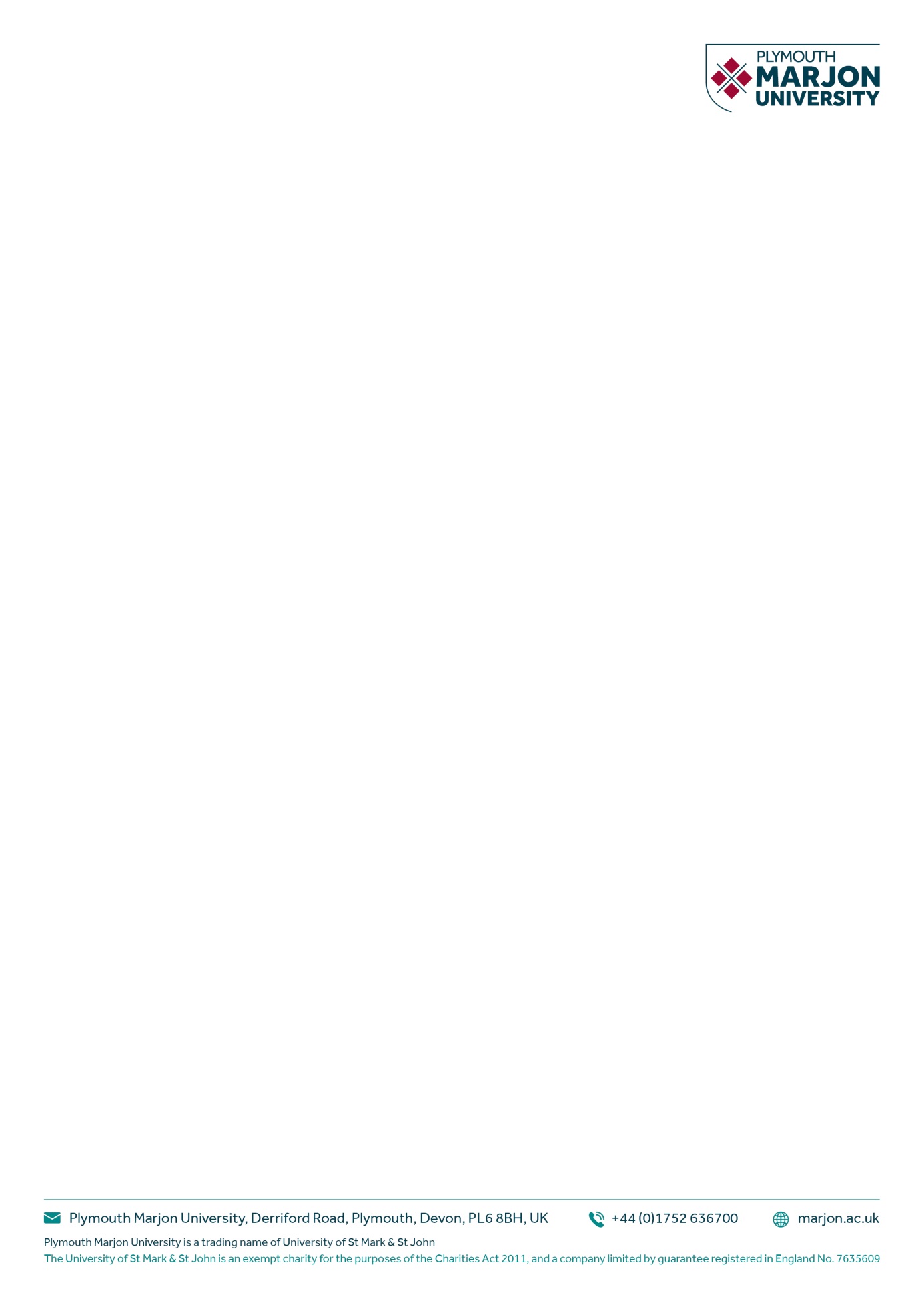 DateLocationTotal Amount of HoursOverview of Session 01/11/18Sports Clinic1 hour Practising all massage techniques learned so far on a 67-year old female long distance runnerReflective SummaryReflective SummaryReflective Summary	Areas for further Improvement plus action plan 	The aim of this massage session was to practise all of the massage techniques that I have currently been taught. On this occasion I massaged a 67-year old female long distance runner and cyclist. I prepared the couch and ensured that I had everything that I needed for the massage. I washed my hands before I carried out the massage and discussed any contraindications with my client.  I explained that I would be practising all of the massage techniques that I have been taught since beginning my degree (effleurage, petrissage, tapotement, friction and vibration).  She wanted me to focus on her legs and glutes. I placed a bolster under her feet and draped her with a towel ready to start massaging her posterior right leg.  I began effleurage of the lower leg with quick strokes until erythema was present.  I used effleurage in between all of the other techniques.  I am beginning to feel more confident using the effleurage and petrissage techniques.  I used a varied pattern of the techniques.  I didn’t find many issues in the muscles of the posterior right leg other than a few knots which were easily worked out.On the posterior left leg however there was a lot of tightness in the hamstring muscles and the gluteus maximus.  I applied deeper effleurage strokes and petrissage to stretch ease the tightness in the hamstring muscles.  I also worked deeper into the gluteus maximus.  I also applied the transverse friction, hacking techniques and gently shook the hamstring muscles before finishing with slower effleurage strokes. On this occasion I had more time to complete the massage on of the quadriceps muscles.  I ensured that the client’s head and neck were supported by a bolster when turning her onto her back. There appeared to be more tightness on the front and side of the left leg and I applied effleurage, petrissage, hacking, beating and shaking.  I carried out effleurage strokes in between each technique.  It was quite satisfying to feel the muscles relax after applying deeper strokes of effleurage and petrissage.  I really do enjoy performing a sports massage on athletes and can visibly see the difference that it makes to them a) by feeling the change in the muscles after applying the techniques that I know and b) realising that I am actually helping them.  They are also helping me by willingly being a guinea pig so that I can practise and improve by skills.Feedback from client was as follows:‘Legs feel fine and left butt still sore but think massage may have helped relieve it a bit. Massage was just right pressure for me and the different forms of massage helped to relax legs afterwards.’The aim of this massage session was to practise all of the massage techniques that I have currently been taught. On this occasion I massaged a 67-year old female long distance runner and cyclist. I prepared the couch and ensured that I had everything that I needed for the massage. I washed my hands before I carried out the massage and discussed any contraindications with my client.  I explained that I would be practising all of the massage techniques that I have been taught since beginning my degree (effleurage, petrissage, tapotement, friction and vibration).  She wanted me to focus on her legs and glutes. I placed a bolster under her feet and draped her with a towel ready to start massaging her posterior right leg.  I began effleurage of the lower leg with quick strokes until erythema was present.  I used effleurage in between all of the other techniques.  I am beginning to feel more confident using the effleurage and petrissage techniques.  I used a varied pattern of the techniques.  I didn’t find many issues in the muscles of the posterior right leg other than a few knots which were easily worked out.On the posterior left leg however there was a lot of tightness in the hamstring muscles and the gluteus maximus.  I applied deeper effleurage strokes and petrissage to stretch ease the tightness in the hamstring muscles.  I also worked deeper into the gluteus maximus.  I also applied the transverse friction, hacking techniques and gently shook the hamstring muscles before finishing with slower effleurage strokes. On this occasion I had more time to complete the massage on of the quadriceps muscles.  I ensured that the client’s head and neck were supported by a bolster when turning her onto her back. There appeared to be more tightness on the front and side of the left leg and I applied effleurage, petrissage, hacking, beating and shaking.  I carried out effleurage strokes in between each technique.  It was quite satisfying to feel the muscles relax after applying deeper strokes of effleurage and petrissage.  I really do enjoy performing a sports massage on athletes and can visibly see the difference that it makes to them a) by feeling the change in the muscles after applying the techniques that I know and b) realising that I am actually helping them.  They are also helping me by willingly being a guinea pig so that I can practise and improve by skills.Feedback from client was as follows:‘Legs feel fine and left butt still sore but think massage may have helped relieve it a bit. Massage was just right pressure for me and the different forms of massage helped to relax legs afterwards.’The aim of this massage session was to practise all of the massage techniques that I have currently been taught. On this occasion I massaged a 67-year old female long distance runner and cyclist. I prepared the couch and ensured that I had everything that I needed for the massage. I washed my hands before I carried out the massage and discussed any contraindications with my client.  I explained that I would be practising all of the massage techniques that I have been taught since beginning my degree (effleurage, petrissage, tapotement, friction and vibration).  She wanted me to focus on her legs and glutes. I placed a bolster under her feet and draped her with a towel ready to start massaging her posterior right leg.  I began effleurage of the lower leg with quick strokes until erythema was present.  I used effleurage in between all of the other techniques.  I am beginning to feel more confident using the effleurage and petrissage techniques.  I used a varied pattern of the techniques.  I didn’t find many issues in the muscles of the posterior right leg other than a few knots which were easily worked out.On the posterior left leg however there was a lot of tightness in the hamstring muscles and the gluteus maximus.  I applied deeper effleurage strokes and petrissage to stretch ease the tightness in the hamstring muscles.  I also worked deeper into the gluteus maximus.  I also applied the transverse friction, hacking techniques and gently shook the hamstring muscles before finishing with slower effleurage strokes. On this occasion I had more time to complete the massage on of the quadriceps muscles.  I ensured that the client’s head and neck were supported by a bolster when turning her onto her back. There appeared to be more tightness on the front and side of the left leg and I applied effleurage, petrissage, hacking, beating and shaking.  I carried out effleurage strokes in between each technique.  It was quite satisfying to feel the muscles relax after applying deeper strokes of effleurage and petrissage.  I really do enjoy performing a sports massage on athletes and can visibly see the difference that it makes to them a) by feeling the change in the muscles after applying the techniques that I know and b) realising that I am actually helping them.  They are also helping me by willingly being a guinea pig so that I can practise and improve by skills.Feedback from client was as follows:‘Legs feel fine and left butt still sore but think massage may have helped relieve it a bit. Massage was just right pressure for me and the different forms of massage helped to relax legs afterwards.’Continue to improve my anatomy knowledgeContinue to practise effleurage, petrissage, tapotement, vibration and friction techniques as often as possible.The aim of this massage session was to practise all of the massage techniques that I have currently been taught. On this occasion I massaged a 67-year old female long distance runner and cyclist. I prepared the couch and ensured that I had everything that I needed for the massage. I washed my hands before I carried out the massage and discussed any contraindications with my client.  I explained that I would be practising all of the massage techniques that I have been taught since beginning my degree (effleurage, petrissage, tapotement, friction and vibration).  She wanted me to focus on her legs and glutes. I placed a bolster under her feet and draped her with a towel ready to start massaging her posterior right leg.  I began effleurage of the lower leg with quick strokes until erythema was present.  I used effleurage in between all of the other techniques.  I am beginning to feel more confident using the effleurage and petrissage techniques.  I used a varied pattern of the techniques.  I didn’t find many issues in the muscles of the posterior right leg other than a few knots which were easily worked out.On the posterior left leg however there was a lot of tightness in the hamstring muscles and the gluteus maximus.  I applied deeper effleurage strokes and petrissage to stretch ease the tightness in the hamstring muscles.  I also worked deeper into the gluteus maximus.  I also applied the transverse friction, hacking techniques and gently shook the hamstring muscles before finishing with slower effleurage strokes. On this occasion I had more time to complete the massage on of the quadriceps muscles.  I ensured that the client’s head and neck were supported by a bolster when turning her onto her back. There appeared to be more tightness on the front and side of the left leg and I applied effleurage, petrissage, hacking, beating and shaking.  I carried out effleurage strokes in between each technique.  It was quite satisfying to feel the muscles relax after applying deeper strokes of effleurage and petrissage.  I really do enjoy performing a sports massage on athletes and can visibly see the difference that it makes to them a) by feeling the change in the muscles after applying the techniques that I know and b) realising that I am actually helping them.  They are also helping me by willingly being a guinea pig so that I can practise and improve by skills.Feedback from client was as follows:‘Legs feel fine and left butt still sore but think massage may have helped relieve it a bit. Massage was just right pressure for me and the different forms of massage helped to relax legs afterwards.’The aim of this massage session was to practise all of the massage techniques that I have currently been taught. On this occasion I massaged a 67-year old female long distance runner and cyclist. I prepared the couch and ensured that I had everything that I needed for the massage. I washed my hands before I carried out the massage and discussed any contraindications with my client.  I explained that I would be practising all of the massage techniques that I have been taught since beginning my degree (effleurage, petrissage, tapotement, friction and vibration).  She wanted me to focus on her legs and glutes. I placed a bolster under her feet and draped her with a towel ready to start massaging her posterior right leg.  I began effleurage of the lower leg with quick strokes until erythema was present.  I used effleurage in between all of the other techniques.  I am beginning to feel more confident using the effleurage and petrissage techniques.  I used a varied pattern of the techniques.  I didn’t find many issues in the muscles of the posterior right leg other than a few knots which were easily worked out.On the posterior left leg however there was a lot of tightness in the hamstring muscles and the gluteus maximus.  I applied deeper effleurage strokes and petrissage to stretch ease the tightness in the hamstring muscles.  I also worked deeper into the gluteus maximus.  I also applied the transverse friction, hacking techniques and gently shook the hamstring muscles before finishing with slower effleurage strokes. On this occasion I had more time to complete the massage on of the quadriceps muscles.  I ensured that the client’s head and neck were supported by a bolster when turning her onto her back. There appeared to be more tightness on the front and side of the left leg and I applied effleurage, petrissage, hacking, beating and shaking.  I carried out effleurage strokes in between each technique.  It was quite satisfying to feel the muscles relax after applying deeper strokes of effleurage and petrissage.  I really do enjoy performing a sports massage on athletes and can visibly see the difference that it makes to them a) by feeling the change in the muscles after applying the techniques that I know and b) realising that I am actually helping them.  They are also helping me by willingly being a guinea pig so that I can practise and improve by skills.Feedback from client was as follows:‘Legs feel fine and left butt still sore but think massage may have helped relieve it a bit. Massage was just right pressure for me and the different forms of massage helped to relax legs afterwards.’The aim of this massage session was to practise all of the massage techniques that I have currently been taught. On this occasion I massaged a 67-year old female long distance runner and cyclist. I prepared the couch and ensured that I had everything that I needed for the massage. I washed my hands before I carried out the massage and discussed any contraindications with my client.  I explained that I would be practising all of the massage techniques that I have been taught since beginning my degree (effleurage, petrissage, tapotement, friction and vibration).  She wanted me to focus on her legs and glutes. I placed a bolster under her feet and draped her with a towel ready to start massaging her posterior right leg.  I began effleurage of the lower leg with quick strokes until erythema was present.  I used effleurage in between all of the other techniques.  I am beginning to feel more confident using the effleurage and petrissage techniques.  I used a varied pattern of the techniques.  I didn’t find many issues in the muscles of the posterior right leg other than a few knots which were easily worked out.On the posterior left leg however there was a lot of tightness in the hamstring muscles and the gluteus maximus.  I applied deeper effleurage strokes and petrissage to stretch ease the tightness in the hamstring muscles.  I also worked deeper into the gluteus maximus.  I also applied the transverse friction, hacking techniques and gently shook the hamstring muscles before finishing with slower effleurage strokes. On this occasion I had more time to complete the massage on of the quadriceps muscles.  I ensured that the client’s head and neck were supported by a bolster when turning her onto her back. There appeared to be more tightness on the front and side of the left leg and I applied effleurage, petrissage, hacking, beating and shaking.  I carried out effleurage strokes in between each technique.  It was quite satisfying to feel the muscles relax after applying deeper strokes of effleurage and petrissage.  I really do enjoy performing a sports massage on athletes and can visibly see the difference that it makes to them a) by feeling the change in the muscles after applying the techniques that I know and b) realising that I am actually helping them.  They are also helping me by willingly being a guinea pig so that I can practise and improve by skills.Feedback from client was as follows:‘Legs feel fine and left butt still sore but think massage may have helped relieve it a bit. Massage was just right pressure for me and the different forms of massage helped to relax legs afterwards.’Returning to reflections at a later dateThe aim of this massage session was to practise all of the massage techniques that I have currently been taught. On this occasion I massaged a 67-year old female long distance runner and cyclist. I prepared the couch and ensured that I had everything that I needed for the massage. I washed my hands before I carried out the massage and discussed any contraindications with my client.  I explained that I would be practising all of the massage techniques that I have been taught since beginning my degree (effleurage, petrissage, tapotement, friction and vibration).  She wanted me to focus on her legs and glutes. I placed a bolster under her feet and draped her with a towel ready to start massaging her posterior right leg.  I began effleurage of the lower leg with quick strokes until erythema was present.  I used effleurage in between all of the other techniques.  I am beginning to feel more confident using the effleurage and petrissage techniques.  I used a varied pattern of the techniques.  I didn’t find many issues in the muscles of the posterior right leg other than a few knots which were easily worked out.On the posterior left leg however there was a lot of tightness in the hamstring muscles and the gluteus maximus.  I applied deeper effleurage strokes and petrissage to stretch ease the tightness in the hamstring muscles.  I also worked deeper into the gluteus maximus.  I also applied the transverse friction, hacking techniques and gently shook the hamstring muscles before finishing with slower effleurage strokes. On this occasion I had more time to complete the massage on of the quadriceps muscles.  I ensured that the client’s head and neck were supported by a bolster when turning her onto her back. There appeared to be more tightness on the front and side of the left leg and I applied effleurage, petrissage, hacking, beating and shaking.  I carried out effleurage strokes in between each technique.  It was quite satisfying to feel the muscles relax after applying deeper strokes of effleurage and petrissage.  I really do enjoy performing a sports massage on athletes and can visibly see the difference that it makes to them a) by feeling the change in the muscles after applying the techniques that I know and b) realising that I am actually helping them.  They are also helping me by willingly being a guinea pig so that I can practise and improve by skills.Feedback from client was as follows:‘Legs feel fine and left butt still sore but think massage may have helped relieve it a bit. Massage was just right pressure for me and the different forms of massage helped to relax legs afterwards.’The aim of this massage session was to practise all of the massage techniques that I have currently been taught. On this occasion I massaged a 67-year old female long distance runner and cyclist. I prepared the couch and ensured that I had everything that I needed for the massage. I washed my hands before I carried out the massage and discussed any contraindications with my client.  I explained that I would be practising all of the massage techniques that I have been taught since beginning my degree (effleurage, petrissage, tapotement, friction and vibration).  She wanted me to focus on her legs and glutes. I placed a bolster under her feet and draped her with a towel ready to start massaging her posterior right leg.  I began effleurage of the lower leg with quick strokes until erythema was present.  I used effleurage in between all of the other techniques.  I am beginning to feel more confident using the effleurage and petrissage techniques.  I used a varied pattern of the techniques.  I didn’t find many issues in the muscles of the posterior right leg other than a few knots which were easily worked out.On the posterior left leg however there was a lot of tightness in the hamstring muscles and the gluteus maximus.  I applied deeper effleurage strokes and petrissage to stretch ease the tightness in the hamstring muscles.  I also worked deeper into the gluteus maximus.  I also applied the transverse friction, hacking techniques and gently shook the hamstring muscles before finishing with slower effleurage strokes. On this occasion I had more time to complete the massage on of the quadriceps muscles.  I ensured that the client’s head and neck were supported by a bolster when turning her onto her back. There appeared to be more tightness on the front and side of the left leg and I applied effleurage, petrissage, hacking, beating and shaking.  I carried out effleurage strokes in between each technique.  It was quite satisfying to feel the muscles relax after applying deeper strokes of effleurage and petrissage.  I really do enjoy performing a sports massage on athletes and can visibly see the difference that it makes to them a) by feeling the change in the muscles after applying the techniques that I know and b) realising that I am actually helping them.  They are also helping me by willingly being a guinea pig so that I can practise and improve by skills.Feedback from client was as follows:‘Legs feel fine and left butt still sore but think massage may have helped relieve it a bit. Massage was just right pressure for me and the different forms of massage helped to relax legs afterwards.’The aim of this massage session was to practise all of the massage techniques that I have currently been taught. On this occasion I massaged a 67-year old female long distance runner and cyclist. I prepared the couch and ensured that I had everything that I needed for the massage. I washed my hands before I carried out the massage and discussed any contraindications with my client.  I explained that I would be practising all of the massage techniques that I have been taught since beginning my degree (effleurage, petrissage, tapotement, friction and vibration).  She wanted me to focus on her legs and glutes. I placed a bolster under her feet and draped her with a towel ready to start massaging her posterior right leg.  I began effleurage of the lower leg with quick strokes until erythema was present.  I used effleurage in between all of the other techniques.  I am beginning to feel more confident using the effleurage and petrissage techniques.  I used a varied pattern of the techniques.  I didn’t find many issues in the muscles of the posterior right leg other than a few knots which were easily worked out.On the posterior left leg however there was a lot of tightness in the hamstring muscles and the gluteus maximus.  I applied deeper effleurage strokes and petrissage to stretch ease the tightness in the hamstring muscles.  I also worked deeper into the gluteus maximus.  I also applied the transverse friction, hacking techniques and gently shook the hamstring muscles before finishing with slower effleurage strokes. On this occasion I had more time to complete the massage on of the quadriceps muscles.  I ensured that the client’s head and neck were supported by a bolster when turning her onto her back. There appeared to be more tightness on the front and side of the left leg and I applied effleurage, petrissage, hacking, beating and shaking.  I carried out effleurage strokes in between each technique.  It was quite satisfying to feel the muscles relax after applying deeper strokes of effleurage and petrissage.  I really do enjoy performing a sports massage on athletes and can visibly see the difference that it makes to them a) by feeling the change in the muscles after applying the techniques that I know and b) realising that I am actually helping them.  They are also helping me by willingly being a guinea pig so that I can practise and improve by skills.Feedback from client was as follows:‘Legs feel fine and left butt still sore but think massage may have helped relieve it a bit. Massage was just right pressure for me and the different forms of massage helped to relax legs afterwards.’2/11/18 – I attended a practical session on Neuromuscular techniques such as Triggers Points and Soft Tissue Release. I realised that I can apply these techniques to help ease the tightness in this female endurance runner’s tight hamstring.  I am hoping to schedule another hour of massage with her in the near future.For office use only:For office use only:For office use only:For office use only: